LES 3 RENARDS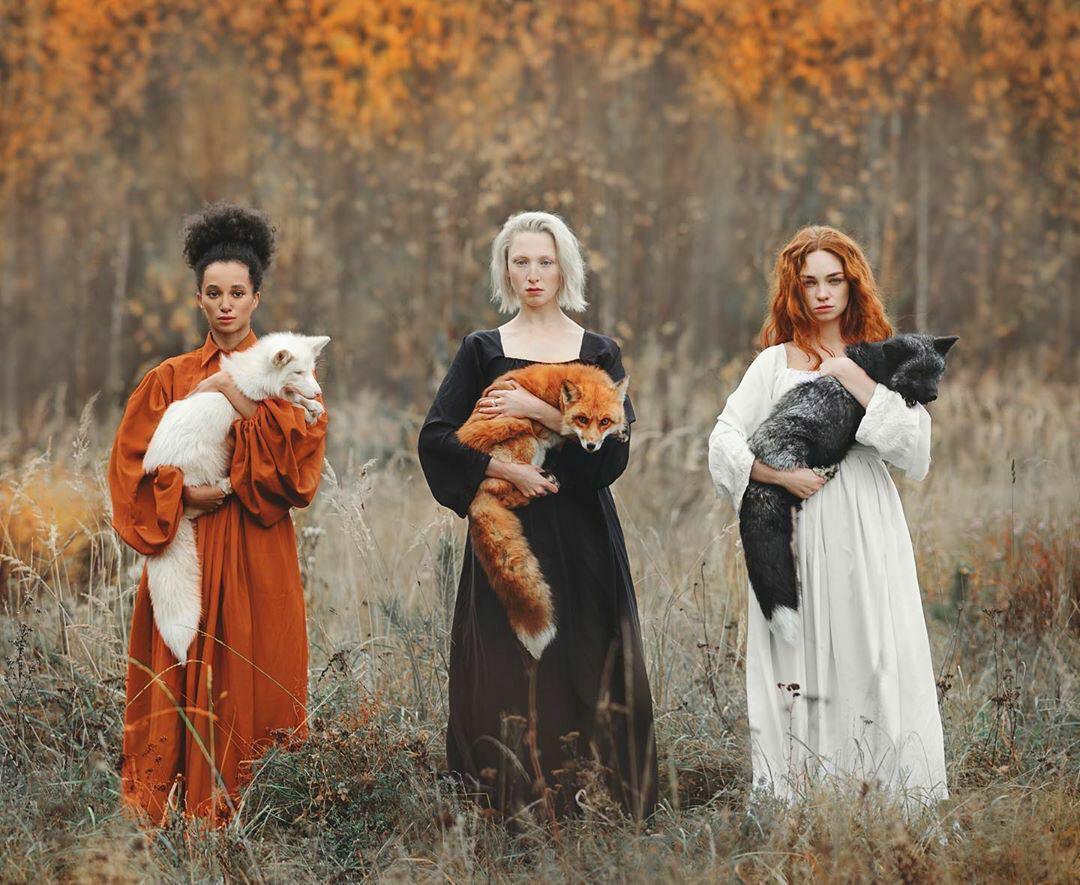 En admettant que chaque femme choisisse une robe et un renard de façon aléatoire, calculer les probabilités des évènements suivants :Une situation semblable à celle de la photo se produit : chaque femme possède sa robe, son renard, et ses cheveux de couleurs différentes ?Chaque femme possède sa robe, son renard, et ses cheveux de la même couleur ?La femme rousse porte le renard roux ?Chaque femme porte une robe de la couleur de ses cheveux ?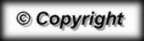 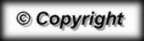 